РЕПУБЛИКА СРБИЈАНАРОДНА СКУПШТИНАОдбор за привреду, регионални развој,трговину, туризам и енергетику10 Број: 15. новембар 2021. годинеБ  е  о  г  р  а  д		На основу члана 84. Пословника Народне скупштине, Одбор за привреду, регионални развој, трговину, туризам и енергетику,  на седници одржаној 15. новембра 2021. године, донео је следећуО  Д  Л  У  К  УОрганизује се Јавно слушање Одбора за привреду, регионални развој, трговину, туризам и енергетику на тему „Представљање Нацрта стратегије трговине Републике Србије до 2025. године“;Јавно слушање ће се одржати у   . новембра 2021. године, са почетком у ,00 часова, у Дому Народне скупштине, у Малој сали, Трг Николе Пашића бр. 13;На јавно слушање позивају се: чланови и заменици чланова Одбора за привреду, регионални развој, трговину, туризам и енергетику, председници посланичких група у Народној скупштини, председници Одбора у Народној скупштини, представници Владе и надлежног министарстава, представници Привредне коморе Србије, као и других институција и организација у Србији, представници стручне јавности и организација цивилног друштва.   							       ПРЕДСЕДНИК 							       Верољуб Арсић 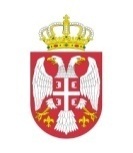 Република СрбијаНародна скупштинаОдбор за привреду, регионални развој, трговину, турзам и енергетикуЈАВНО СЛУШАЊЕ  – ПРЕДСТАВЉАЊЕ НАЦРТА СТРАТЕГИЈЕ ТРГОВИНЕ РЕПУБЛИКЕ СРБИЈЕ,  . новембар 2021. годинеДом Народне скупштине  Трг Николе Пашића 13, Мала салаП р о г р а м11.40 - 12.00 	    регистрација учесника12.00 - 12.15      Уводна реч – отварање јавног слушања	    - г. Ивица Дачић, председник Народне скупштине - Верољуб Арсић,  председник Одбора за привреду, регионални развој,     трговину, туризам и енергетику 12.15 - 13.15	   ПРЕДСТАВЉАЊЕ  НАЦРТА СТРАТЕГИЈЕ ТРГОВИНЕ РЕПУБЛИКЕ СРБИЈЕ ДО 2025. ГОДИНЕ 13.15 – 13.30	  Пауза за кафу13.30 – 14.45	 Дискусија (заинтересовани учесници јавног слушања,		        питања и одговори)14.45 – 15.00	  Завршна реч – затварање јавног слушања - Верољуб Арсић,  председник Одбора за привреду, регионални  развој, трговину, туризам и енергетикуПоштовани/а, Одбор за привреду, регионални развој, трговину, туризам и енергетику Народне скупштине Републике Србије, на седници одржаној  . новембра 2021. године, донео је, у складу са чл. 83. и 84. Пословника Народне скупштине, Одлуку о организовању јавног слушања на тему: Представљање Нацрта стратегије трговине Републике Србије до 2025. године.Јавно слушање ће се одржати     . новембра 2021. године, у   часова, у Малој сали Дома Народне скупштине, у Београду, Трг Николе Пашића 13.Јавном слушању ће присуствовати народни посланици, представници Владе и Министарства трговине, туризма и телекомуникација, Привредне коморе Србије, стручна јавност, представници организација цивилног друштва и заинтересовани медији.Задовољство ми је да Вас позовем да својим присуством на јавном слушању допринесете успешном сагледавању ове значајне теме.Молим Вас да своје учешће на јавном слушању потврдите најкасније до    . новембра 2021. године. За све потребне информације, молимо да се обратите Маји Ненадовић, саветнику, на телефон: 0113023 579, имејл: maja.nenadovic@parlament.rs и Невени Чвокић (Јелени Ковачевић) 